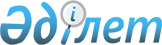 О субсидировании из местного бюджета на повышение урожайности и качества продукции растениеводства
					
			Утративший силу
			
			
		
					Постановление акимата Западно-Казахстанской области от 5 июня 2012 года № 114. Зарегистрировано Департаментом юстиции Западно-Казахстанской области 28 июня 2012 года № 3082. Утратило силу постановлением акимата Западно-Казахстанской области от 6 июня 2013 года № 98      Сноска. Утратило силу постановлением акимата Западно-Казахстанской области от 06.06.2013 № 98 (вводится в действие по истечении десяти календарных дней после дня первого официального опубликования)      Руководствуясь Законом Республики Казахстан от 23 января 2001 года "О местном государственном управлении и самоуправлении в Республике Казахстан", в соответствии с постановлением Правительства Республики Казахстан от 4 марта 2011 года № 221 "Об утверждении Правил субсидирования из местных бюджетов на повышение урожайности и качества продукции растениеводства" акимат области ПОСТАНОВЛЯЕТ:



      1. Установить перечень приоритетных культур Западно-Казахстанской области на 2012 год согласно приложению 1.



      2. Установить нормы субсидий на удешевление стоимости горюче-смазочных материалов и других товарно-материальных ценностей, необходимых для проведения весенне-полевых и уборочных работ по Западно-Казахстанской области на 2012 год согласно приложению 2.



      3. Установить следующие субсидируемые виды удобрений и гербицидов, а также нормы субсидий на 2012 год:

      1) на 1 тонну (литр, килограмм) удобрений, реализованных производителями согласно приложению 3;

      2) на 1 тонну (литр, килограмм) удобрений, приобретенных у поставщика удобрений и (или) у иностранных производителей удобрений согласно приложению 4;

      3) на 1 килограмм (литр) гербицидов, приобретенных у поставщиков гербицидов согласно приложению 5.



      4. Установить нормы субсидий на частичное возмещение стоимости затрат на закладку и выращивание многолетних насаждений плодово-ягодных культур Западно-Казахстанской области на 2012 год согласно приложению 6.



      5. Государственному учреждению "Управление сельского хозяйства Западно-Казахстанской области" принять необходимые меры по осуществлению выплаты субсидий из бюджета Западно-Казахстанской области текущего финансового года на повышение урожайности и качества продукции растениеводства.



      6. Признать утратившим силу постановление акимата области "О субсидировании из местного бюджета на повышение урожайности и качества продукции растениеводства в 2011 году" от 27 июня 2011 года № 99 (зарегистрированное в Реестре государственной регистрации нормативных правовых актов № 3064, опубликованное в газете "Приуралье" 2 июля 2011 № 74);



      7. Контроль за исполнением настоящего постановления возложить на заместителя акима области Салыкова Е. Г.



      8. Настоящее постановление вводится в действие по истечении десяти календарных дней после дня первого официального опубликования.      Аким области                     Н. Ногаев      СОГЛАСОВАНО:      Министр сельского хозяйства

      Республики Казахстан

      _____________Мамытбеков А.

      07.06.2012 г.

Приложение 1

к постановлению акимата области

от 5 июня 2012 года № 114 Перечень приоритетных культур

Западно-Казахстанской области на 2012 год

Приложение 2

к постановлению акимата области

от 5 июня 2012 года № 114 Нормы субсидий на удешевление

стоимости горюче-смазочных материалов

и других товарно-материальных ценностей,

необходимых для проведения весенне-полевых

и уборочных работ по Западно-Казахстанской

области на 2012 год

Приложение 3

к постановлению акимата области

от 5 июня 2012 года № 114 Субсидируемые виды удобрений,

а также нормы субсидий на 1 тонну

(литр, килограмм) удобрений,

реализованных производителями

на 2012 год      Расшифровка аббревиатур:

      N – азот;

      P – фосфор;

      S – сера;

      К - калий;

      О - кислород.

Приложение 4

к постановлению акимата области

от 5 июня 2012 года № 114 Субсидируемые виды удобрений,

а также нормы субсидий на 1 тонну

(литр, килограмм) удобрений,

приобретенных у поставщика удобрений

и (или) у иностранных производителей

удобрений на 2012 год      Расшифровка аббревиатур:

      N – азот;

      P – фосфор;

      Са – кальций;

      Мg – магний;

      S – сера;

      K – калий;

      О - кислород.

Приложение 5

к постановлению акимата области

от 5 июня 2012 года № 114 Субсидируемые виды гербицидов,

а также нормы субсидий на 1 килограмм

(литр) гербицидов, приобретенных у

поставщиков гербицидов на 2012 год      Расшифровка аббревиатур:

      г/л - грамм/литр;

      г/кг - грамм/килограмм.

Приложение 6

к постановлению акимата области

от 5 июня 2012 года № 114 Нормы субсидий на частичное

возмещение стоимости затрат на закладку

и выращивание многолетних насаждений

плодово-ягодных культур Западно-Казахстанской

области на 2012 год      продолжение таблицы      продолжение таблицы
					© 2012. РГП на ПХВ «Институт законодательства и правовой информации Республики Казахстан» Министерства юстиции Республики Казахстан
				№Наименование приоритетных

сельскохозяйственных культур1Яровая пшеница2Озимая пшеница3Озимая рожь4Просо5Ячмень6Овес7Зернобобовые8Масличные9Картофель10Овощные и бахчевые11Овощи закрытого грунта12Кормовые (за исключением многолетних трав посева прошлых лет)13Многолетние бобовые травы посева первого, второго и третьего годов жизни14Кукуруза и подсолнечник на силос№Наименование приоритетных

сельскохозяйственных культурНорматив бюджетных субсидий на 1 гектар, тенге1Зерновые и зернобобовые культуры (кроме риса и кукурузы на зерно) (базовая норма субсидий)4002Зерновые и зернобобовые культуры, возделываемые с соблюдением зональных научно-обоснованных агротехнологий8003Масличные3 5604Картофель12 0005Овощные и бахчевые культуры (за исключением овощных культур, возделываемых в условиях защищенного грунта)15 0006Овощные и бахчевые культуры возделываемые с применением систем капельного орошения промышленного образца24 0007Кормовые (за исключением многолетних трав посева прошлых лет)8008Многолетние бобовые травы посева первого, второго и третьего годов жизни8009Кукуруза и подсолнечник на силос80010Овощные культуры возделываемым в условиях защищенного грунта (1 культурооборот)1 300 000№Субсидируемые виды удобренийЕдиница измеренияПроцент удешевления стоимости одной единицы, доНорма субсидий на одну единицу, тенге1Аммофос (N-10%, P2О5-46%)тонна5045 0002Аммиачная селитра (N-34,4%)тонна5028 9003Суперфосфат простой (P2О5-19%)тонна5024 5004Сульфоаммофос (P2О5-18%, N-18%, S-17%)тонна5034 2505Калий сернокислый очищенный (сульфат калия К2О-53%)тонна5072 5006Фосфоритная мука (P2О5-не менее 17%)тонна506 7707Микроудобрение "МЭРС" марки "Б"литр5011 0008Биоудобрение "Биобарс-М" сложно-смешанное с микроэлементами литр505 000№Субсидируемые виды удобренийЕдиница измеренияПроцент удешевления стоимости одной единицы, доНорма субсидий на одну единицу, тенге1Супрефос (N-12%:P2O5-24%) (Ca:Mg:S)тонна5032 5002Карбамид (N-46,3%)тонна5040 0003Нитроаммофоска (N-15%: P2О5-15%: К2О-15%)тонна5046 5004АФУ (азотно-фосфорное N-28%: P2О5-1%)тонна5027 5005КАС (жидкое удобрение N-27-33%)тонна5022 5006Сульфат аммония капролактамовый (N-21%)тонна5019 000№Субсидируемые виды гербицидовЕдиница измеренияПроцент удешевления стоимости одной единицы, доНорма субсидий на одну единицу, тенге1Диамин,72% водный раствор (диметиламин-

ная соль 2,4 –Д) литр503752Авецид супер,12% концентрат эмульсии (феноксапроп-п-этил, 120 г/л+фенклоразол-

этил (антидот), 60 г/ллитр501 6803Глифосат, 48% водный раствор (глифосат, 360 г/л)литр503754Буран, 36% водный раствор (глифосат, 360 г/л)литр503755Барс супер, 10% концентрат эмульсии (феноксапроп-п-этил, 100 г/л+мефенпир-

диэтил (антидот), 27 г/л)литр501 4006Клиник, 36% водный раствор (глифосат, 360 г/л)литр503757Дезормон эфир, 72% концентрат эмульсии (2-этилгексиловый эфир 2,4 дихлор-

феноксиуксусной кислоты)литр505408Диален-Супер 480, водный раствор (диметиламинные соли 2,4-Д, 357 г/л+дикамбы, 124 г/л)литр508209Топик 080, концентрат эмульсии (клодинафоп-

пропаргил, 80 г/л+антидот, 20 г/л)литр502 77510Ураган Форте 500, водный раствор (глифосат, 500 г/л)литр5062511Фенизан, водный раствор (дикамба кислоты, 360 г/л хлорсульфурон кислоты,22,2 г/л)литр501 60012Овсюген, 12% Экстра концентрат эмульсии (феноксапроп-п-этил, 140 г/л+фенклоразол-

этил (антидот), 35 г/ллитр501 68013Тайфун, 36%, водный раствор (глифосат, 360 г/л)литр5037514Спрут Экстра, водный раствор (глифосат, 540 г/л)литр50562,515Жойкын, водный раствор (глифосат 360 г/л)литр5037516Жойкын Дара, 75% водно-диспергируемые гранулы (глифосат 747 г/кг)килограмм50675172,4-Д Береке, 72% водный раствор (2,4-Д диметиламинная соль 720 г/л)литр5042518Рысь Супер, 10% концентрат эмульсии (феноксапроп-п-этил, 100 г/л+фенклоразол-

этил (антидот), 50 г/ллитр501 40019Вулкан, 60% водно-диспергируемые гранулы (метсульфурон-

метил 600 г/кг)килограмм5011 25020Рап, водный раствор (глифосат 360 г/л)литр5037521Октиген, 40% концентрат эмульсии (хлорсульфурон+малолетучие эфиры 2,4-Д)литр5060022Элант Премиум, концентрат эмульсии (2-этиленгексиловый эфир 2,4-Д кислоты, 420 г/л+2-этилгек-

силовый эфир, дикамбы кислоты, 60г/л)литр5067523Спрут, водный раствор (глифосат 360 г/л)литр5037524Зенит, концентрат коллоидного раствора (2-этиленгексиловый эфир 2,4-Д кислоты, 950г/л)литр5066525Вихрь, водный раствор (глифосат 360 г/л)литр5037526Кугар Форте, концентрат эмульсии (феноксапроп-п-этил, 140 г/л+клоквинтоцет-

мексил, 40 г/л)литр501 90027Виллан Супер, 10% концентрат эмульсии (феноксапроп-п-этил, 100 г/л фенхлоразол-

этил (антидот), 50 г/л)литр501 40028Раундап Экстра, 54% водный раствор (глифосат, 540 г/л)литр50562,529Напалм, водный раствор (глифосат, 540 г/л)литр50562,530Тотал Экстра, водный раствор (глифосат, 500 г/л)литр5052031Овсюген Экстра, концентрат эмульсии (феноксапроп-п-этил, 140 г/л+фенклоразол-

этил (антидот), 35 г/ллитр501 85032Гроза, 60% концентрат эмульсиилитр5057533Беллисимо, эмульсия масляно-водная (феноксапроп-п-этил, 140 г/л)литр501 800342,4 Д Экстра, 72% водный раствор (диметиламинная соль 2,4 –Д, 720 г/л)литр50475Виды плодовых культур Схема посадкиШтук саженцевВозраст саженцаВсего затратЯблоня8х6208--1 202 440Яблоня8х5250--1 248 080Яблоня8х4313--1 316 489Яблоня5х3667--1 763 173Сады заложенные в 2009-2011 годах и субсидированные из республиканского и местного бюджета--------Затраты на закладку и выращивание (1 вегетация)Затраты на закладку и выращивание (1 вегетация)Затраты на закладку и выращивание (1 вегетация)Затраты на закладку и выращивание (1 вегетация)Затраты на закладку и выращивание (1 вегетация)Затраты на закладку и выращивание (1 вегетация)Затраты на закладку и выращивание (1 вегетация)Затраты на закладку и выращивание (1 вегетация)в т. ч. на приобретениев т. ч. на приобретениев т. ч. на приобретениев т. ч. на приобретениев т. ч. на приобретениев т. ч. на приобретениев т. ч. на приобретениев т. ч. на приобретениесаженцы на 1 ганорма субси-

дий (40%)шпа-

лерынорма суб-

си-

дий (40%)система капель-

ного орошениянорма субси-

дий (40%)другие расходынорма субсидий (40%)208 00083 20000310 800124 320683 640273 456250 000100 00000310 800124 320687 280274 912313 000125 20000310 800124 320692 689277 076667 000266 80000370 000148 000726 173290 469----------------Затраты на 2 вегетациюЗатраты на 2 вегетациюЗатраты на 3 вегетациюЗатраты на 3 вегетациюЗатраты на 4 вегетациюЗатраты на 4 вегетациювсего затратнорма субсидий (40%)всего затратнорма субсидий (40%)всего затратнорма субсидий (40%)47 20218 88142 44316 9770047 63919 05643 01217 2050048 28619 31443 85017 5400052 15620 86248 64219 45700--------214 74385 897